ПРОЄКТ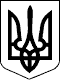 КАБІНЕТ МІНІСТРІВ УКРАЇНИ ПОСТАНОВА від ___________ 2019 р. №____Київ Про внесення змін до деяких постанов Кабінету Міністрів України Кабінет Міністрів України постановляє: Внести до постанов Кабінету Міністрів України зміни, що додаються.Прем’єр-міністр України                    Олексій ГОНЧАРУК